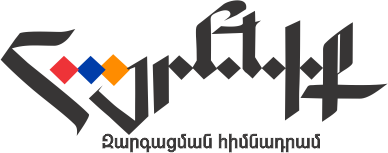 Ծրագիր-առաջարկի N  _________				   Ամսաթիվ  ________________(լրացվում է Հիմնադրամի կողմից)                                   (լրացվում է Հիմնադրամի կողմից)Հիմնախնդրի նկարագրությունԻրավիճակի վերլուծություն  Խնդրում ենք համառոտ ներկայացնել իրավիճակը, որն ուղղակիորեն կապ ունի ձեր ծրագրի հետ /թեմայի հրատապություն և արդիականություն/: Ո՞ր համատեքստում է առաջացել խնդիրը: Ո՞ր խնդրին է ուղղված ձեր ծրագիրը: Որո՞նք են խնդրի պատճառները և դրա հետևանքները: Ինչո՞ւմն է կայանում խնդիրը լուծելու կարևորությունը: Ծրագրի նպատակ Նկարագրել այն կոնկրետ, չափելի, իրագործելի, ծրագրին վերաբերող և ժամանակի մեջ սահմանված նպատակը և արդյունքները, որոնք ակնկալվում են ստանալ ծրագրի գործողությունների իրականացումից: Ծրագրի շահառուներ Նկարագրեք ում կարիքներին և խնդիրների լուծմանն են ուղղված ծրագրով նախատեսված գործողությունները և ինչպե՞ս:    Գործողություններ Մանրամասն նկարագրեք գործողություները, որոնք իրականացվելու են ծրագրի նպատակին հասնելու համար և լրացրեք գործողությունների ժամանակացույցը:Համագործակցություն Եթե դուք իրականացնում եք ծրագիրը այլ կազմակերպության կամ կառույցի հետ համատեղ, խնդրում ենք նշել նրանց դերը ծրագրում: Եթե ծրագիրը տարածաշրջանային է, նկարագրեք, թե ինչպես է ծրագիրը նպաստելու տարածաշրջանային համագործակցությանը: Ռիսկերի վելուծություն Խնդրում ենք նկարագրել բոլոր հնարավոր ռիսկերը, որոնք կարող են խանգարել ծրագրի իրականացման ընթացքին և ի՞նչ է արվելու դրանց չեզոքացման համար:Խնդրում ենք նշել, թե որն է առաջարկվող  ծրագրի նորարարությունը:Ծրագրի բյուջե և բյուջեի նկարագիր Լրացրեք կից հավելվածը: Ներկայացրեք ծախսերի հիմնավորումը` համապատասխան հաշվարկներով ու բացատրություններով: ______________________________________/Նշել անուն ազգանունը/`        ստորագրություն	Ամսաթիվ` _____________________Ծրագրի անվանումըԼրացրեք այստեղԾրագրի ղեկավար/անուն, ազգանուն, հեռախոս, էլ. Փոստ/Կազմակերպության անվանումըԾրագրի ընդհանուր բյուջեն  (ՀՀ դրամ)Ծրագրի իրականացման վայրը«Հայրենիք» զարգացման հիմնադրամից հայցվող գումարը (ՀՀ դրամ)Ծրագրի տևողությունըԾրագրի ամփոփ նկարագիր (ոչ ավել քան 15 տող)Ծրագրի ամփոփ նկարագիր (ոչ ավել քան 15 տող)ԳործողությունԱմիս/ՇաբաթԱմիս/ՇաբաթԱմիս/ՇաբաթԱմիս/ՇաբաթԱմիս/ՇաբաթԱմիս/ՇաբաթԱմիս/ՇաբաթԱմիս/ՇաբաթԱմիս/ՇաբաթԱմիս/ՇաբաթԱմիս/ՇաբաթԱմիս/ՇաբաթՊատասխանատուIIIIIIIIIIIIIIIIIIIIIIII